ОБ УТВЕРЖДЕНИИ ПЕРЕЧНЯ МУНИЦИПАЛЬНОГО ИМУЩЕСТВАСЕЛЬСКОГО ПОСЕЛЕНИЯ НИГМАТУЛЛИНСКИЙ СЕЛЬСОВЕТ МУНИЦИПАЛЬНОГО РАЙОНА АЛЬШЕЕВСКИЙ РАЙОН РЕСПУБЛИКИБАШКОРТОСТАН ДЛЯ ПРЕДОСТАВЛЕНИЯ ЕГО ВО ВЛАДЕНИЕ И(ИЛИ) В ПОЛЬЗОВАНИЕ НА ДОЛГОСРОЧНОЙ ОСНОВЕ СУБЪЕКТАММАЛОГО И СРЕДНЕГО ПРЕДПРИНИМАТЕЛЬСТВАВ целях реализации Федерального закона от 22.07.2008 N 159-ФЗ "Об особенностях отчуждения недвижимого имущества, находящегося в государственной собственности субъектов Российской Федерации или в муниципальной собственности и арендуемого субъектами малого и среднего предпринимательства, и о внесении изменений в отдельные законодательные акты Российской Федерации", а также руководствуясь Федеральным законом от 24.07.2007 N 209-ФЗ (в ред. от 22.07.2008) "О развитии малого и среднего предпринимательства в Российской Федерации", Совет сельского поселения Нигматуллинский сельсовет муниципального района Альшеевский район Республики Башкортостан решил:1. Утвердить прилагаемый  перечень муниципального имущества сельского поселения Нигматуллинский сельсовет муниципального района Альшеевский район Республики Башкортостан для предоставления его во владение и (или) в пользование на долгосрочной основе субъектам малого и среднего предпринимательства согласно приложению к настоящему решению.2. Муниципальное имущество, включенное в вышеуказанный перечень, не подлежит отчуждению в частную собственность, в том числе в собственность субъектов малого и среднего предпринимательства, арендующих это имущество.3. Настоящее решение обнародовать на официальном сайте сельского поселения и на информационном стенде администрации сельского поселения Нигматуллинский сельсовет муниципального района Альшеевский район Республики Башкортостан 4. Контроль за исполнением настоящего решения возложить на постоянную комиссию по бюджету, налогам ,вопросам муниципальной собственности (председатель комиссии Нестеренко З.М.)Глава сельского поселения                                                            А.Г.ХалиуллинПриложениек решению Совета сельского поселенияНигматуллинский сельсоветмуниципального района Альшеевский район Республики Башкортостан№  89    от 28.08.2017 г.ПЕРЕЧЕНЬМУНИЦИПАЛЬНОГО ИМУЩЕСТВА СЕЛЬСКОГО ПОСЕЛЕНИЯ НИГМАТУЛЛИНСКИЙ СЕЛЬСОВЕТ МУНИЦИПАЛЬНОГО РАЙОНА АЛЬШЕЕВСКИЙ РАЙОНРЕСПУБЛИКИ БАШКОРТОСТАН ДЛЯ ПРЕДОСТАВЛЕНИЯ ЕГО ВО ВЛАДЕНИЕИ (ИЛИ) В ПОЛЬЗОВАНИЕ НА ДОЛГОСРОЧНОЙ ОСНОВЕ СУБЪЕКТАММАЛОГО И СРЕДНЕГО ПРЕДПРИНИМАТЕЛЬСТВАБАШKОРТОСТАН  РЕСПУБЛИКАҺЫӘЛШӘЙ РАЙОНЫМУНИЦИПАЛЬ РАЙОНЫНЫҢНИҒМӘТУЛЛА АУЫЛ СОВЕТЫАУЫЛ БИЛӘМӘҺЕСОВЕТЫ(БАШҠОРТОСТАН  РЕСПУБЛИКАҺЫ  ӘЛШӘЙ  РАЙОНЫ  НИҒМӘТУЛЛА АУЫЛ  СОВЕТЫ)452117,Үҙәк урам, 35, Ниғмәтулла ауылы, Әлшәй районы,Башkортостан  Республикаһытелефон/факс (34754) 3-79-31e-mail: Nigmatyl_sovet@ufamts.ru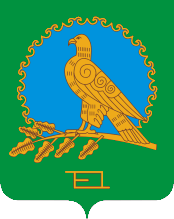 СОВЕТСЕЛЬСКОГО ПОСЕЛЕНИЯНИГМАТУЛЛИНСКИЙ СЕЛЬСОВЕТМУНИЦИПАЛЬНОГО РАЙОНААЛЬШЕЕВСКИЙ РАЙОНРЕСПУБЛИКИ БАШКОРТОСТАН(НИГМАТУЛЛИНСКИЙ  СЕЛЬСОВЕТ АЛЬШЕЕВСКОГО  РАЙОНА  РЕСПУБЛИКИ  БАШКОРТОСТАН)452117,ул. Центральная, 35,   село Нигматуллино, Альшеевский район,Республика Башкортостан,  .телефон/факс (34754) 3-79-31.e-mail: Nigmatyl_sovet@ufamts.ru            ОГРН  1090259000248              ИНН  0202008161           КПП 020201001            ОГРН  1090259000248              ИНН  0202008161           КПП 020201001            ОГРН  1090259000248              ИНН  0202008161           КПП 020201001ҠАРАР                                                   РЕШЕНИЕ28 август 2017 й.               №  89              28 августа  2017 г.№Наименование имуществаАдрес11Коровник каменный  с.Нигматуллино2Коровник большой  с.Нигматуллино4Телятник  с.Нигматуллино5Гараж для легковых автомобилей  с.Нигматуллино6Пункт искусственного осеменения  с.Нигматуллино7Контора 2-х этажная  с.Нигматуллино8Столовая-гостиница  с.Нигматуллино9Сооружение водоснабжение и водоотведение с.Нигматуллино, протяженностью 4990 м., кадастровый номер 02:02:000000:1911с.Нигматуллино10Сооружение коммунального хозяйства (башня водопроводная) с.Нигматуллино 25 куб.м., кадастровый номер 02:02:000000:2619с.Нигматуллино11Сооружение коммунального хозяйства (башня водопроводная) с.Нигматуллино 25 куб.м., кадастровый номер 02:02:0260102:318с.Нигматуллино12Сооружение коммунального хозяйства (артезианская скважина) с.Нигматуллино ,глубина 90 м., кадастровый номер 02:02:000000:2629с.Нигматуллино13Сооружение коммунального хозяйства (артезианская скважина) с.Нигматуллино ,глубина 90 м.,, кадастровый номер 02:02:060102:318с.Нигматуллино14Сооружение пилорамы   с.Нигматуллино15Дом животновода  с.Нигматуллино